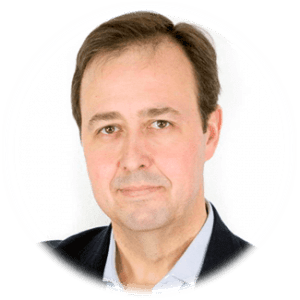 Borja PascualPresidente de la Asociación Nacional de Nuevas Empresas, Roamers, Emprendedores y Autónomos, aNerea. Es fundador y CEO de GRUPORUM, grupo de empresas dedicadas a ofrecer servicios profesionales. Dirige Mundo Emprende, el portal de comunicación referencia para pymes y autónomos y dirige y presenta desde hace varios años el programa de radio del mismo nombre.Colabora habitualmente en diferentes medios de comunicación.